French 8						Leçons Préliminaires:  BienvenueVocabSheetPréliminaire A (pp2-3)Greeting People														Giving TitlesSalut!				   		  Hi !											Monsieur (M.)				Mr. Bonjour!			   		  Hello !									Madame (Mme.)			Mrs.Bonsoir			   			  Good evening							Mademoiselle (Mlle.)		MissÂllo					   		  Hello (on the phone)				Madelle (Mdlle) 			Ms.Comment ça va?    		  How are you?Ça va?				   		  How’s it going?				Comment allez-vous?	  How are you doing? (formal)   (Ça va) Comme ci comme ça (It’s going) okay / so-so		   Ça va.								   It’s going/okay/so-so 		Je suis fatigué  		I am tired	     (Ça va) (Très )bien.				   (It’s going) (Very) well    (Ça va)(Très) mal	(It’s going)(very) bad   Pas mal.								   Not bad							Je suis malade 		 I am sick		Préliminaire B (pp4-5)Saying Good-byeAu revoir.			Good-bye													À tout à l’heure.	See you in a whileCiao!					Bye!														À bientôt.				See you soonSalut!				Bye!														À demain.				See you tomorrowBonne journée	Have a good day									À lundi.					See you Monday	Bonne soirée	    Have a good evening								À plus tard.			See you later.	Bonne nuit		Good night											Bonne fin de semaine Have a good weekendPréliminaire C (pp6-7)Finding Out a Person’s NameTu t’appelles comment?															Et toi?				And you?Comment t’appelles-tu?				What’s your name?				Et vous?			And you? (formal)Vous vous appelez comment? 	(formal)								Alors,...				then, thus, so….	   Je m’appelle...						My name is……						Et ca s’écrit comment? How’s it spelled?Comment s’appelle-t-il/elle?		What’s his/her name?   Il /elle s’appelle...						His/her name is……Préliminaire D (pp8-9)beaucoupOrdering Food Politely / Being Courteous	Formal													Informal	S’il vous plaît.	Please								S’il te plaît.		Please	Merci.				Thank you							Merci.				Thanks	Je vous en prie.	You’re welcome (France)	Je t’en prie.		You’re welcome	Toi aussi.			You too								Vous aussi.        	You too	Bienvenue			You’re welcome (QUÉ)		De rien				You’re welcome	Préliminaire E (pp10-11)Telling the days of the weekC’est quel jour?	Which day is it?							lundi				Mondayaujourd’hui		today										mardi			Tuesday___________demain				tomorrow									mercredi		Wednesday__________c’est					it is/it’s										jeudi				Thursday________et						and											vendredi		Friday________																		samedi			Saturday_________																			dimanche		Sunday__________Numbers 0-31 – Quel est ton numéro de téléphone = What is your phone number?zéro		_0_____			un			_1______			onze			__11_____				vingt et un			__21______deux		_2______			douze		__12____				vingt-deux			__22______trois		_3______		    treize		__13_____ 			vingt-trois			__23______quatre	_4_______			quatorze	__14______			vingt-quatre		__24______cinq		_5_______			quinze		__15______			vingt-cinq			__25______six			_6_______			seize			__16______			vingt-six			__26______sept		_7_______			dix-sept		__17_____				vingt-sept			__27______huit		_8________		dix-huit		__18_____		        vingt-huit			__28______neuf		_9________		dix-neuf	__19_____ 			vingt-neuf			__29______dix		_10________		vingt			__20____			  	trente				__30______																				trente-et-un		__31_____Telling the months of the yearQuelle est la date?		What is the date?				En quel mois?			In which month?			janvier			____January_________					juillet			____July___________février			____February________					août				____August__________mars				____March______						    septembre		____September____mai				____May__________						novembre		____November_____juin				____June__________						décembre		____December_____The Date				le		+	(#)	+		(month)		Example:  le 14 juilletOR				C’est	+ day+ le + (#)	+	(month).		Example:  	C’est lundi le 6 janvier.* the number 1 is replaced with premier  (le premier avril)Préliminaire G Weather Expressions and the SeasonsQuel temps fait-il?		What’s the weather like?Il pleut.						it’s raining		Il fait froid.			it’s coldIl neige.						it’s snowing	Il fait frais.				it’s coolIl gèle.						it’s freezing	Il fait chaud.			it’s hotIl fait du soleil.			it’s sunny		Il fait mauvais.		it’s stormyIl fait du vent.			it’s windy		Il fait beau.			it’s nice outIl fait du brouillard.	it’s foggy		Il fait sombre.		it’s overcast/grey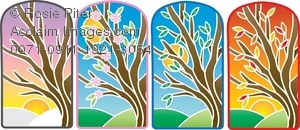 C’est nuageux.			it’s cloudy		Il y a des nuages.	it’s cloudyLes saisons 	l’hiver						winter							l’été						summerle printemps				spring							l’automne				fallLes couleurs – Quelle est ta couleur préférée = What is your favorite colour?rose	____pink________			beige___beige (light brown)_________vert	____green______			gris_____grey_______bleu	____blue______			rouge___red__________orange__________________		noir_____black______blanc	___white________			brun__brown______violet	___purple_______			jaune___  yellow________To ask for helpComment dit-on …?	 HOW DO YOU SAY….?	 Que veut dire…? What does …_ mean?Est-ce que tu as …..? Do you have ….?					Oui j’ai  - yes I have…																			Non je n’ai pas de _No I don’t have ….				le mot?							the word?	  répéter	la phrase?				repeat		the sentence?Pouvez-vous	  écrire		la question?		Can you	write		the question?		  expliquer	la réponse?				explain		the answer?				les devoirs?						the homework?								aux toilettes?									to the bathroom?Est-ce que je peux aller	      	à mon casier?				Can I go		      to my locker?						chercher mes devoirs?							get my homework?						chercher mon livre?								get my textbook?						chercher mon cahier?							get my workbook?						boire de l’eau?									get a drink of water?						au bureau?										to the office?Bienvenue à la salle de classe! 1. le stylo	______pen__			23. la lumière  ____light____2. la brosse	______chalkbrush_________	24. le sac à dos _____back pack_____3. la boîte à recyclage_recycling bin____	25. l’écran	_____screen____4. la calculatrice	__calculator_____	26. Le ruban __tape_____5.le classeur / le cartable binder____		27. Le perforateur _____hole punch____	6.la colle		_____glue_______	28.  le tableau	__chalkboard____7. l’ordinateur	_computer____		 29. Le/la professeur ___teacher_8. le cahier		__notebook______	 30. le projecteur __projector___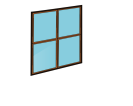 9. le dictionnaire	__dictionary___		 31.la porte ___door____10. la poubelle        __garbage can____	 32. le pupitre __student desk_____11. l’école           _____school___		 33. la règle	_____ruler________12. le magnétophone__stereo____		 34. l’horloge (f)	 ____clock_____13. l’élève	_____student_______		35. le feutre	 ____feltpen_____14. l’étagère	 (f.)	__shelf_____		36. le taille-crayon _pencil sharpener___15. le bureau	____desk________		37. la chaise ____chair______16. la gomme	______eraser__________	38. le trombone__paper clip_____17. l’agrafeuse	___stapler__________	39. Les devoirs___homework___18.  le papier_____paper_______				40. Le téléphone (cellulaire) __(cell) phone_19.  l’horaire     ____timetable_______    	41. les ciseaux __scissors________20. le crayon   ____pencil_______      	42. le casier ____locker______21. le livre _____book_____								43. la fenêtre _window________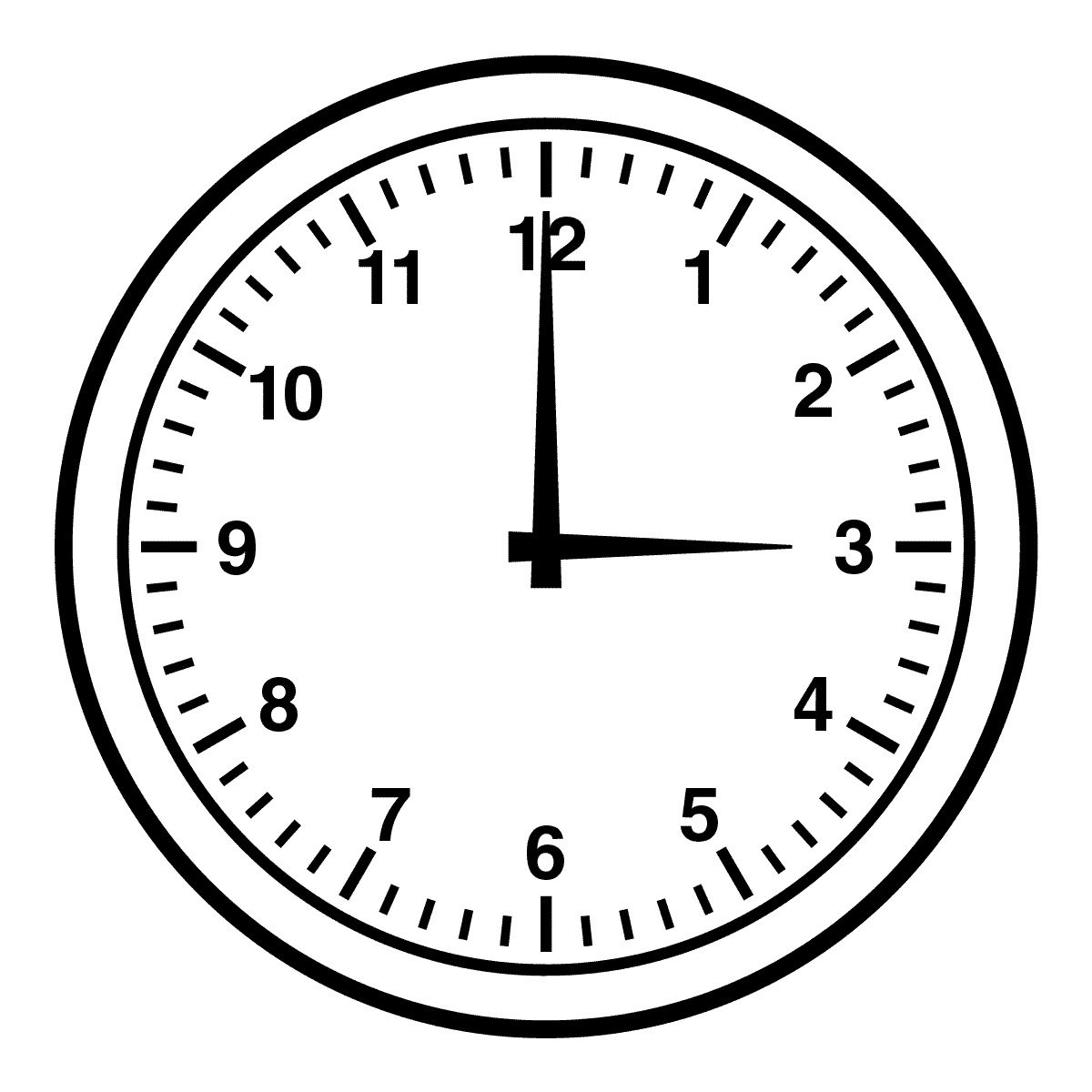 22. la trousse _______ pencil case _______		44. Le bloc–notes _notepad____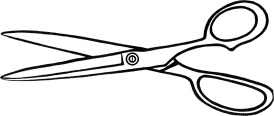 Les AccentsThere are 5 accent marks in French: (4 for vowels and 1 for a consonant)					accent aigu      		_´___					accent grave    		_`____  						accent circonflèxe   	_ˆ____					accent cédille      		_ç____					accent tréma      		_¨__1. The accent aigu (acute) only appears on the letter é, and makes that “e” sound like “ay”Here are some examples; try to pronounce them to yourself:			été		allé		cinéma		décembre2. The accent grave appears on è  and makes that “e” sound like “eh”. It is never found on the last letter of a word. It is often found on the 2nd-to-last “e” in a word, because without that accent, the “e” is silent.Here are some examples:			père		lève		discothèque		frère	   The accent grave also appears on ù and à. It changes the meaning of a word, but not the sound.	Here are some examples:			à  =  at	  /      a  =  has			où  =  where  /      ou  =  or			là  =  there  /         la  =  the3. The circonflèxe can appear on any vowel. 	(â,  ê,  î,  ô,  û). It often replaces the “s” in the English word. It can also change the meaning of a word (du = some / dû = must)	Here are some examples:	Can you figure out the English word?			forêt:		__forest____		île:	______island______				hôpital	_hospital_______		hâte	____haste__________4.	The cédille is the only one found under a letter:  ç. It makes the “c” sound soft, like an “s”, instead of hard, like a “k”. It is only needed when the “c” is followed by  a, o, or u.Here are some examples:			garçon		leçon		ça	5.	The tréma appears on e, i, or u. It is used when 2 vowels are together, and both sounds need to be pronounced.     Here are some examples:		Noël		naϊve  maïsQuelle heure est-il?Il est quelle heure?(What time is it?)Il est ______ heures (_____).On the hour1:00				Il est une heure.3:00				Il est trois heures.7:00				Il est sept heures.12:00 am			Il est minuit. (midnight)12:00pm			Il est midi. (noon)After the hour8:05				Il est huit heures cinq.1:20				Il est une heure vingt.¼ after			et quart (15)½ past 			et demie (30)Before the hour10 to				moins dix (ie: 11:50)20 to				moins vingt (ie : 10 :40)¼ to 				moins (le) quart(ie 9 :45)9:50   	Il est dix heures moins dix.3:45   	Il est quatre heures moins (le) quart.6:40 	Il est sept heures moins vingt.am 	du matin(afternoon)  pm 	de l’après-midi(evening)  pm	du soir24-Hour Clock (and abbreviations)1:00 am		1h009:45 am		9h4512:25 pm		12h251:10 pm		13h103:30 pm		15h306:05 pm		18h0510:50 pm		22h5012:00 am		24h00  /  0h00Les articles définis et indéfinis1) A noun is a ___person__, __place______, or thing____. In French, nouns have a gender, either _______masculine___ or feminine_______. You cannot tell what the gender of a noun is just by looking at it. You need other clues…2) In French ALL nouns EXCEPT proper nouns (names of people and places) need an __article_____. (NO NAKED NOUNS!). The article indicates the _gender____ and _______number (plural/singular)______of the noun.*this has nothing to do with whether the noun is or belongs to a boy or a girl!3) There are two types of articles definite and indefinite:*Some nouns can be both masculine and feminine (ie: le prof / la prof)4) In general to form the plural of a noun add “s”* the “s” isn’t pronounced unless followed by another vowel** words that already end in ‘s’ don’t change. (le coursles cours)Un peu de pratique...The chalkboard	le tableau_	4. A binder_un cartableA book	___un___livre_	5. Some scissors	des ciseaux_____The clock__l’horloge_		6. The student desk	le pupitre_	Les articles definis(= the)Indefinite Articles(= a/an)Masculine singularle crayon = the pencilun crayon = a pencilFeminine singularla porte = the doorune porte = a doorVowell’école = the school* In French the ‘e’ or ‘a’ is dropped from le/la when followed by a vowel or silent ‘h’Pluralles crayons= the pencilsles portes = the doorsles écoles= the schoolsdes crayons =some pencilsdes portes=some doorsdes écoles=some schools